Экспертная оценкапоследствий  реорганизации путем присоединения муниципального казенного дошкольного образовательного учреждения «Предивинский детский сад» к муниципальному казенному общеобразовательному  учреждению «Предивинская средняя общеобразовательная школа». На экспертизу  представлены документы:Выписка из протокола общего собрания коллектива МКДОУ «Предивинский детский сад»Протокол схода жителей деревни с участием родителей.Заявления родителей о переводе воспитанников в МКОУ «Предивинская СОШ» (находятся в ОО).Описание демографической ситуации. Описание социально-производственных и историко - культурных условий. Педагогические условия.Характеристика материально-технической базы. Экономическое обоснование намеченных изменений.Муниципальное казенное дошкольное образовательное учреждение «Предивинский детский сад» расположен по адресу п. Предивинск, ул. Молокова, д.17 .МКДОУ «Предивинский детский сад» имеет на праве оперативного управления нежилое здание общей площадью ., свидетельство о государственной регистрации права серия 24 ЕИ № 509416 от 01.02.2010г.,  земельный участок на праве постоянного (бессрочного) пользования общей площадью 2446 кв.м. для эксплуатации детского сада. МКДОУ «Предивинский детский сад» имеет лицензию на право ведения образовательной деятельности серия А № 0001240, регистрационный № 55454-л от 22.06.2011, бессрочная, имеет право ведения образовательной деятельности по программе дошкольного образования в группах общеразвивающей направленности.Доступность дошкольного  образования всем детям от 3-х до 7 лет, проживающим  на территории,  прикрепленной к дошкольному образовательному учреждению,  обеспечена. В 2018-2019 учебном году воспитанников  МКДОУ «Предивинский детский сад» - 35 детей, все от 3-х до 7 лет. На очереди стоят дети от 0 до 3-х лет.  Желающих отправлять в детский сад до исполнения ребенку 3-х лет -  нет. По мере исполнения 3 лет детям будет предоставлена возможность пойти в детский сад.Таким образом, больших изменений в количестве детей в детском саду не происходит.Динамика роста рождаемости в поселке  стабильная и составляет 3-4 ребенка в год.  Миграция населения практически отсутствует.  Это обосновано  данными администрации Предивинского  сельского совета, на  территории которого расположено дошкольное образовательное учреждение «Предивинский детский сад».После реорганизации путем присоединения дошкольного образовательного учреждения  заведующий, воспитатели и младшие воспитатели  будут обеспечены  работой в структурном подразделении МКОУ «Предивинская СОШ» по соответствующей специальности и должности на основе тарификации. Здание МКДОУ «Предивинский детский сад» деревянное, одноэтажное, приспособленное, групповые комнаты площадью 66,3 кв.м., имеется  спортзал площадью 52,5 кв.м., актовый зал.Здание МКОУ «Предивинская СОШ СОШ» соответствует санитарным правилам и нормам для осуществления образовательной деятельности, благоустройство (наличие электроснабжения, центрального водоснабжения, канализации, теплоснабжения), помещение и оборудование столовой соответствует требованиям СанПиН.В школе имеется   физкультурный зал, спортивная комплексная площадка, помещение для медицинского кабинета, условия для беспрепятственного доступа инвалидов.  Все это создаст дополнительные благоприятные условия для физического, психического и эмоционального развития дошкольников.На социально-производственные и историко-культурные условия деревни реорганизация дошкольного образовательного учреждения путем присоединения к общеобразовательному учреждению не повлияет.Предполагаемые  последствия: Оптимальность решения данного вопроса Управление образования администрации Большемуртинского района видит в реорганизации путем присоединения МКДОУ «Предивинский детский сад» к МКОУ «Предивинская СОШ». Это не станет ущемлением территории школы, не ухудшит положение школьников в получении ими общего образования. Школа и детский  сад имеют хороший опыт взаимодействия: проводят занятия  по подготовке детей к школе, совместные  праздники,  мероприятия.Обучение и воспитание детей в общеобразовательном учреждении обеспечит их безопасное пребывание в образовательном учреждении, будут созданы условия для отдыха и оздоровления детей, улучшены условия для физического, психического и эмоционального развития  дошкольников. Перевод воспитанников в здание школы обеспечит им возможность пользоваться спортивным залом, спортивной площадкой, что позволит более успешно реализовать программу дошкольного образования в соответствии с федеральным государственным образовательным стандартом (ФГОС).Для старших школьников появится новое направление во внеурочной деятельности - шефство, наставничество, совместные детские проекты и т.д. Комиссия считает:Провести реорганизацию путем присоединения МКДОУ «Предивинский детский сад» к МКОУ «Предивинская СОШ».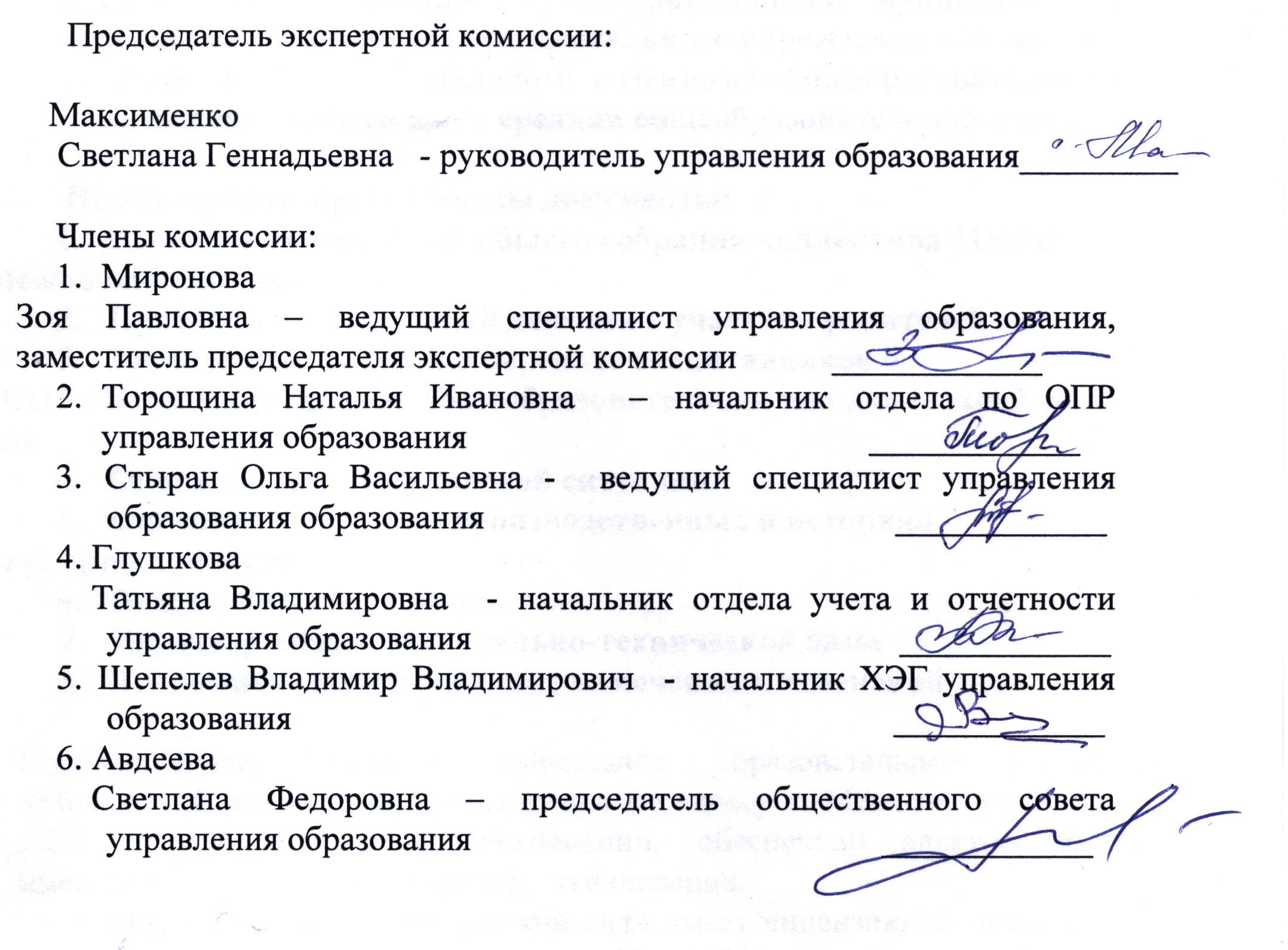 